§4302.  MembershipThe membership of the board consists of one person from each of the island municipalities and plantations serviced by the Maine State Ferry System and 3 members appointed by the Commissioner of Transportation. The members representing the island municipalities and plantations shall be appointed by the municipal officers of the member's municipality or by the assessors of the member's plantation and all members shall serve a term of office of 2 years.  Each island municipality shall appoint one alternate member to the board.  In the absence of the island's primary representative, its alternate may represent the island at all board meetings.  Vacancies in membership must be filled in the same manner as the original appointment.  [PL 1997, c. 643, Pt. QQ, §2 (AMD).]SECTION HISTORYPL 1975, c. 580, §4 (NEW). PL 1997, c. 643, §QQ2 (AMD). The State of Maine claims a copyright in its codified statutes. If you intend to republish this material, we require that you include the following disclaimer in your publication:All copyrights and other rights to statutory text are reserved by the State of Maine. The text included in this publication reflects changes made through the First Regular and First Special Session of the 131st Maine Legislature and is current through November 1. 2023
                    . The text is subject to change without notice. It is a version that has not been officially certified by the Secretary of State. Refer to the Maine Revised Statutes Annotated and supplements for certified text.
                The Office of the Revisor of Statutes also requests that you send us one copy of any statutory publication you may produce. Our goal is not to restrict publishing activity, but to keep track of who is publishing what, to identify any needless duplication and to preserve the State's copyright rights.PLEASE NOTE: The Revisor's Office cannot perform research for or provide legal advice or interpretation of Maine law to the public. If you need legal assistance, please contact a qualified attorney.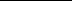 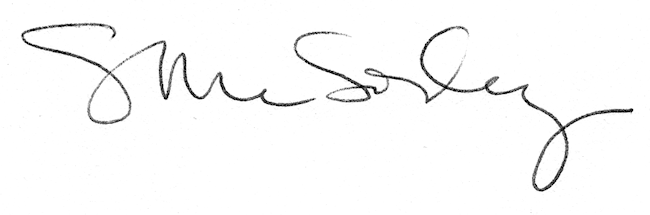 